Результаты Бегового дня Share on vk Share on facebook Share on twitter Share on connect.mail.ru Share on www.odnoklassniki.ru   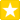 Когда: 05 августа 2012 в 12:00 
Где: ипподром Висим Результаты розыгрыша призов на ипподроме «Висим» 05 августа 2012 г.Приз Квадрата для лошадей 4-х лет и ст.возр. орловской рысистой породы. 2400 м.1 Сводник – 3.18,3 гн.жер. Ковбой – Свема, рожд. Пермский к/з №9, прин. Огибенину В.В., н-к 2 кат Попова Е.И.2 Блеск – 3.19 н-к 2 кат Кривозубов Д.Бриллиант – снятСириус – снятКабак – снятСводник: 33,8 – 31,4 – 35,2 – 32,9 – 34,7 – 30,3Именной приз в честь Дня ВДВ для лошадей 4-х лет и ст.возр. рысистых пород. 1600 м. 2 гита1 Сынок –  2.07 / 2.05,3 гн.жер. 2006 г.р. Сорренто – Крылатая, рожд.  КФХ «Буровик» Тюменская обл. пр. Акуловой Н.А. п. Октябрьский Сысертского р-на Н-к 1 кат Волков С.2 Панч – 2.07,5/ 2.06 едет Иванов А.3 Ледник – 2.08,2/ 2.06,8 тр-н-к 2 кат Рейх Ф.4 Сорбонна – 2.14,1/ снята едет Зуев С.Крокус – снят по вет.причинамПолет – снят1 гит Сынок: 32,6 – 31,2 – 32,4 – 30,82 гит Сынок – Панч: 32,9 – 31,5 – 30,5  Сынок  30,4Приз Проталинки для кобыл 2-х лет рысистых пород. 1600 м.1 Панорама – 2.28,4 вор.коб. Материк – Птичка, рожд. ГЗК Курганская, прин. Люцер В. н-к 2 кат Кривозубов Д.2 Вечность – 2.47,7  2 сб н-н 2 кат Попова Е.И.3 Обложка – 3.02 тр-н-к 2 кат Гордеева М.Васса – б/м 2.29,9 ст.г. Зиннуров Г.Г.Панорама: 39,3 – 37,2 – 36,6 – 35,3Приз Былой Мечты для кобыл 2-х лет орловской рысистой породы. 1600 м.1 Малка – 2.30 1 сб сер.коб. Колорит – Мечта, рожд. Пермский к/з №9 пр. Лаптевой О.С. г. Невьянск, едет Лаптев А.2 Корсика – 2.50,3 1 сб тр-н-к 3 кат Панюкова М.Соседка – снятаМалка: 38,1 – 35,6 – 38,1 – 38,2Приз именной в честь Дня железнодорожника для лошадей 2-х лет орл.рыс.пор. 1600 м.1 Денщик – 2.56,3 сер.жер. Кадмий – Держава, рожд. и пр. УРОО «Огонек» Удмуртия, в аренде у Аксенова Г.П. г. В. Салда, тр-н-к 2 кат Гордеева М.2Балет – 2.57,6(2 сб) гн.жер. Ейск – Боровинка р. Шадринский к/з ч/в Люцер В., едет Люцер В.Мускат - снятБалет: 47,9  Денщик 42,9– 45,0 – 40,5